Project Initiation Document Template[Note. All text in italics provides guidance on how to complete this template. It should be removed from the document prior to being made public.]PurposeComplete the below template, providing a clear statement of the scope, objectives and participants in the CRVS Digitisation Project. The below Project Charter clearly outlines the scope, objectives and participants of the Analysis & Design Phase of the CRVS Digitisation Project. The scope defined here will be used throughout the Analysis & Design Phase to limit the occurrence of scope creep. The document will be reviewed and updated at the beginning of the Implementation Phase in order to reflect the shift in focus of activities and required project changes. To change the scope of the CRVS Digitisation Project, a Change Request will need to be raised and be reviewed and validated by the relevant project governance body (as defined in Roles and Responsibilities below).  The Project Charter is a document that formally authorizes the existence of a project, and provides the project manager with the authority to apply resources to project activities. The purpose of the Charter is to obtain formal approval on the goals, objectives, scope and structure of the proposed project, including:the project mandate, objectives and outcomes, benefits, scope and risks;the project deliverables, schedule, milestones, and estimated costs; andthe project organization, governance structure and stakeholders.Document Change ControlThis section serves to control the development and distribution of revisions to the Project Charter. It should be used together with a change management process and a document management system. It is recommended that changes to the Charter are documented only by adding annexes to the original Project Charter. This will keep an accurate history of the original document that was first approved.2. Project Overview2.1 Project SummaryThis section provides an overview of all activities within the Analysis & Design phase, highlighting the significant points of interest to the reader. It includes all of the information required for approval by the key stakeholders. The summary should also include some background information on the project that includes the reason/s for creating the project and mention the key stakeholders who will benefit from the project results:What mandate exists that requires you to digitise your CRVS processes; who granted this mandate?How and why the project was initiated?Who will fund this project?Who will use the final deliverable of the project?Who will be impacted by the project? 2.2 Project Goals, Outcomes and Objectives This section describes the project goals and links each of them to related measurable project objectives. In addition, outcomes to be derived from the project goals and objectives should be presented as outlined in the CRVS digitisation business case. Measurement criteria, which will be used to confirm that an objective and the outcome have been reached, must also be provided.Keep in mind that goals are high-level statements, usually broad general intentions that are typically intangible or abstract. Project objectives are concrete and measurement criteria usually confirm if an objective has been met. Outcomes are results expected at the end of the project. Add rows as required.2.3 Project ScopeThis is a high-level description of the features and functions that characterize what is expected to be delivered by the project i.e. each activity included in the Analysis & Design Phase of this Guidebook.2.6 Project Cost Estimate and Source of Funding2.6.1 Project Cost EstimateThis is where you record a summary of cost estimates for all of the resources (human, material and financial) required to produce the deliverables and meet the objectives established for the project.2.6.2 Source of FundingState the various sources of funding that will be used to support the project. It should be clear to the project sponsor and the project manager where the funds come from and the level of resources committed to this project.2.7 DependenciesThis is where you list dependencies for the project e.g. a predecessor/successor relationship exists with another project (MOU, partnerships, etc.): A related project expects a deliverable from your project; this project expects a deliverable from a related project; etc.2.8 Project Risks & IssuesIdentify key risks and issues that affect the Analysis and Design Phase of the CRVS Digitisation Project. Each risk and issue should be ranked in terms of probability and impact and a mitigation action should be documented in order to lessen the impact or lower the probability of the risk/issue taking place. The table below can be used to log these risks and should be maintained throughout the process. 4. Project Management Structure Add, edit, and/or update the below table, identifying key resources who will be responsible for clearly defined activities within the project.All actors that will work in the CRVS Digitisation Project Team during the Design and Analysis phase are listed below. The diagram below shows the project’s Project Management Structure, clearly demonstrating relationships between each team member, and reporting and escalation routes that will be used for day to day decision-making activities.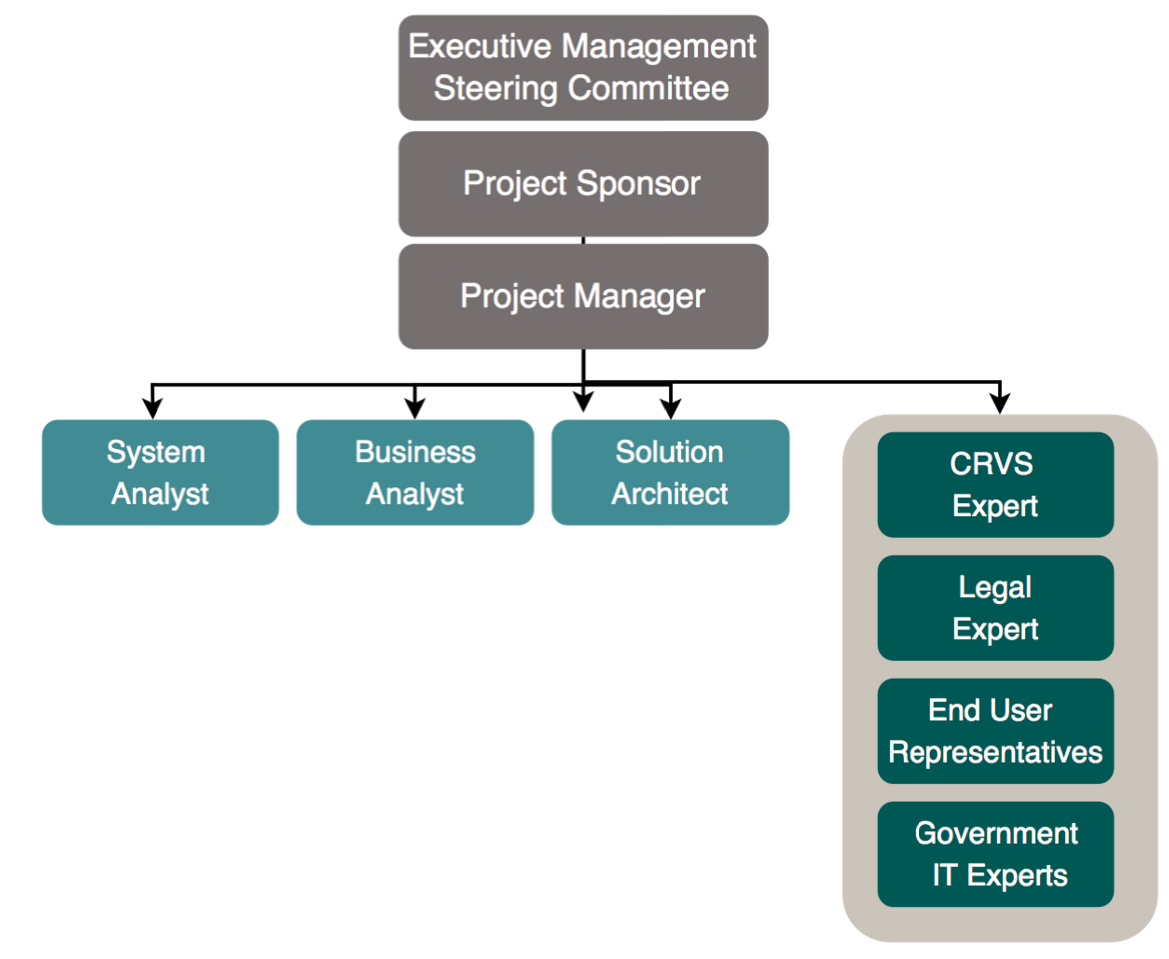 5. Governance StructureUpdate the below table with country-specific titles; this will inform how and when each group should be involved in the project and what responsibilities they should have.The diagram below shows the Project’s Governance Structure, clearly demonstrating relationships between key project stakeholders, and reporting and escalation routes that will be used for key decision-making activities.Insert organisational design diagram below to represent the Governance structure. This diagram should clearly demonstrate each actor, the relationships between actors, and who/what bodies they report directly into. Consider the questions included in Activity Analysis & Design 1: Initiate CRVS Digitisation Project, Step 3.5.1 Roles & Responsibilities Complete the below RACI matrix in order to clearly define each group/actors roles and responsibilities. RACI is an acronym that stands for responsible, accountable, consulted and informed. A RACI chart is a matrix of all the activities or decision making authorities undertaken in an organisation set against all the people or roles. The RACI matrix below clearly defines each actor’s roles and responsibilities within the project’s Analysis and Design Phase. A RACI chart identifies who is Responsible, Accountable, Consulted and/or Informed6. WorkplanComplete the below Workplan, ensuring that realistic timeframes are allowed for each activity. 7. Project Management & Design ToolsComplete below table, listing which tools have been identified to complete specific items. The below tools should be used for all CRVS Digitisation Project Activities to ensure that common, consistent and high-quality outputs are produced by all actors involved. 8. Architecture PrinciplesEdit, add, and/or update the below list of Architectural Principles that will be used to set architectural standards throughout the design and implementation phases. The Architecture Principles below will be used to inform activities throughout the project lifecycle, providing a clear standard for all project outputs and deliverables. Revision HistoryRevision HistoryRevision HistoryRevision HistoryVersion NoDateBrief Description of Change AuthorNo.Goals Objectives Outcomes 1 ··2 ··3 ··Activities In ScopeActivities Out of Scope1. 1. 2. 2. 3. 3. Dependency Description Critical Date Contact No.Risk DescriptionProbability
(H/M/L) Impact
(H/M/L) Planned MitigationOwner1 2 3 RoleDescriptionProject ManagerResponsible for the effective and efficient day to day planning and implementation of the project under the overall guidance and supervision of the Project Steering Committee. The PM will ensure the functioning of the project from beginning to the end including project inception activities, planning and reporting, and implementation of project activities, project reviews and project closure.Business AnalystThe Business Analyst (BA) is able to analyse the organisation and business domain (i.e. CRVS) and document its processes and systems and assess how technology systems can support the business need. The BA has the responsibility to ensure that ICT solutions address business goals and objectives (e.g. reduction in costs, increased efficiencies) by defining the business and functional requirements for the system. CRVS Subject Matter ExpertThe Civil Registration Expert is a CRVS expert who has an extensive, in-depth knowledge and experience of the overall national civil registration process, and understands the legal, operational and human resource aspects. The Civil Registration Expert applies this expert knowledge to all steps in the CRVS digitisation process, checking that the other non-CRVS specialists working on the team understand the specialization necessary to make solutions appropriate to the domain of CRVS.Government IT  Subject Matter ExpertsSenior government official representatives who have deep technical knowledge of the country’s IT systems in the government of the country in which the CRVS system(s) will be implemented. This should include in-depth technical knowledge of the systems that directly support CRVS as well as systems in other departments and ministries, including the ministries of interior, home affairs, justice and health (or equivalent). They should be well versed in the country’s IT strategy and related initiatives e.g. eGovernment strategy.Solution ArchitectThe Solution Architect is responsible for overall system design and the development of a system architecture based on functional and non-functional requirements documented by the Business and Systems Analysts. The design and architecture is then used by the rest of the development team to implement the solution.Project SponsorThe Project Sponsor is usually a senior government representative who directly commissions the CRVS digitisation project, reports to the director/executive and coordinates national level CRVS activities including the steering committee, and acts as a vocal and visible champion, legitimising the project’s goals and objectives. The Sponsor is also responsible for setting project priorities, securing project funding; allocating project resources; final approval of all deliverables; approving the contracts (if applicable) and national level directives and communications.End User RepresentativesRepresent the different types of end users who will interact with the system. Play a vital role in establishing the requirements of the system and providing feedback during requirements validation and system prototyping.MemberInterestsObjectivesName of individuals/groupsWhat interests do they have in being involved in CRVS Digitisation?What are their specific objectives for the CRVS Digitisation project?CRVS Steering CommitteeResponsible or project governance, decision-making Improved outcomes from investment. Project implemented on time, within budget, and meeting user requirementsCivil Registration Agency“Owns” the systemDelivery of a system that meets their requirements with acceptable usability, performance, and flexibility. Vital Statistics AgencyImproved ability to produce vital statistics derived from vital event data Delivery of accurate, timely and complete vital statistics from CR systemMinistries of Home Affairs, Finance, Justice, Health, Education, etc.Improved ability to share dataImproved outcomes from investment. Integration with existing systems. Harmonisation with other projects.Ministry or department of IT or Planning Ensuring project complies with policies and standards. Responsible for infrastructure.Alignment of project with the national eHealth strategy and compliance with policies. Ensuring the project leverages existing investments in IT servers, communication networks, etc.Project team Meeting short-term criteria set by project sponsors and the funding organization.Successful delivery of the project implemented on time, within budget, and meeting requirements.Subcontractors Clear terms of reference and acceptance criteria. Timely payments for services delivered.Deliver products or services according to agreed contracts terms.Vendors Establishment of a long-term revenue stream.Deliver products or services according to agreed contracts terms and build long term relationship.Funding sponsor Lasting impact and demonstrated value for money of the project. Non-governmental organisationsProvide specialist expertiseSuccessful delivery of the project and realisation of benefitsCitizensImproved CR service delivery ActivitiesChampion/sponsor FunderCRVS Steering CommitteeProject ManagerEnterprise ArchitectBusiness AnalystGov. IT expertsCRVS SMEsMinistry Reps.End User RepresentativesNGOsCitizensChampion the project at highest level, align interests, resolve potential conflictsAICCCIMake key decisions ICA,RIIIIIIManage funding CA,RCIIPlan, direct and manage day to day activities of the project Define the Business RequirementsCICCRCCCCCIIdentify relevant stakeholders for the As-Is AssessmentCCRICCCCCIDocument current CRVS processes and define digitisation requirements CIIACRCCCCMonitor and report progress IIIA,RC,IC,IC,IIIValidate requirements and provide feedback during design, development and prototyping IIRCCICCDate (w/c)01-Jan07-Jan13-Jan19-Jan26-Jan01-Feb07-Feb13-Feb20-Feb26-Feb04-Mar10-Mar16-Mar23-Mar29-Mar29-Mar04-Apr04-Apr10-Apr10-Apr17-AprWeek123456789101112131415151616171718Preparation PhaseTarget Completion DateStatusDefine a long term vision and roadmap or CRVS DigitisationCompleteDevelop a Business Case for CRVS DigitisationCompleteAnalysis & Design PhasePendingInitiate CRVS Digitisation ProjectPendingDefine the CRVS Business ArchitecturePendingConduct an As-Is Assessment of the CRVS LandscapePendingDefine CRVS Business RequirementsPendingIdentify CRVS Digitisation Opportunities PendingDefine Target System ArchitecturePendingDocument Target CRVS Processes PendingDefine System RequirementsPendingGovernancePendingCRVS Steering Committee MeetingsOngoingIn ProgressKey  Section Timeframe  Section Timeframe  Section Timeframe  Section Timeframe  Section Timeframe  Section Timeframe  Section Timeframe  Activity  Activity  Activity  Activity  Final Deliverable  Final Deliverable  Final Deliverable  Final Deliverable  Final Deliverable  Final Deliverable  Final DeliverableItemToolProcess MapsE.g. BizagiWord documentsE.g. Microsoft WordSpreadsheetsE.g. Microsoft ExcelDocument RepositoryE.g. Dropbox. Provide link to document repository. ReportsE.g. Microsoft WordPresentation MaterialsE.g. Microsoft PowerpointArchitecture PrincipleDescriptionBusiness PrinciplesBusiness PrinciplesPrimacy of PrinciplesThese principles of information management apply to all organizations within the CRVS enterprise.Maximize Benefit to the EnterpriseInformation management decisions are made to provide maximum benefit to the national CRVS enterprise as a whole.Business ContinuityCRVS operations are maintained in spite of system interruptions. There must be the capability to continue the business functions regardless of external events. Hardware failure, natural disasters, and data corruption should not be allowed to disrupt or stop CRVS activities. The enterprise business functions must be capable of operating on alternative information delivery mechanisms.Common Use ApplicationsDevelopment of applications used across the CRVS system is preferred over the development of similar or duplicative applications which are only provided to a particular organization.Compliance with LawCRVS information management processes comply with all relevant laws, policies, and regulations. E.g. e-Governance Framework, Civil Registration Code Open StandardsCRVS systems utilise open standards that are publicly available for use and can be freely adopted, implemented and extended in order to support flexibility and sustainability. Data PrinciplesData PrinciplesData IntegrityMaintain and assure the accuracy, consistency and completeness of CRVS data over its entire life-cycleData SecurityData is protected from unauthorized use and disclosure. In addition to the traditional aspects of national security classification, this includes, but is not limited to, protection of pre-decisional, sensitive, source selection-sensitive, and proprietary informationData is an AssetCRVS data is an asset that has national value and is managed accordingly.Data is SharedUsers and citizens have access to the data necessary to perform their duties; therefore, data is shared across CRVS functions and organizations. Timely access to accurate data is essential. Common Vocabulary and Data DefinitionsData is defined consistently throughout the enterprise, and the definitions are understandable and available to all users.Application PrinciplesApplication PrinciplesTechnology IndependenceApplications are independent of specific technology choices and therefore can operate on a variety of technology platforms. Otherwise technology, which is subject to continual obsolescence and vendor dependence, becomes the driver rather than the user requirements themselvesEase-of-UseApplications are easy to use. The underlying technology is transparent to users, so they can concentrate on tasks at hand.Technology PrinciplesTechnology PrinciplesRequirements-Based ChangeChanges to applications and technology are made only in response to business needs. Control Technical DiversityTechnological diversity is controlled to minimize the non-trivial cost of maintaining expertise in and connectivity between multiple processing environments. Limiting the number of supported components will simplify maintainability and reduce costs.InteroperabilitySoftware and hardware should conform to defined standards that promote interoperability for data, applications, and technology.